Table S1. Partitions and models of sequence evolution used in the Maximum Likelihood (ML) and Bayesian Analysis (BI).Partitions	 Sites (#)					ML		BI P1		CYTB 1st, 16s (866)				GTR+I+G 	GTR+GP2 		CYTB 2nd (370) 				GTR+G 	HKY+I+GP3 		CYTB 3rd (370)				GTR+G 	GTR+G P4 		RAG1 1st, RAG1 2nd, RAG1 3rd (884)	GTR+G 	HKY+G Table S2. Uncorrected p-distances of sequences used in this study for cytb geneTable S3. Uncorrected p-distances of sequences used in this study for 16s geneTable S4. Scalation data for Ahaetulla nasuta sensu lato. NA=data not available. * Tail damagedSupp. Figure 1. Ahaetulla laudankia sp.nov. (ZSI 8425) from near Mount Abu, Rajasthan state, India. A. lateral, B. dorsal and C. ventral coloration and pattern.Image not to scale.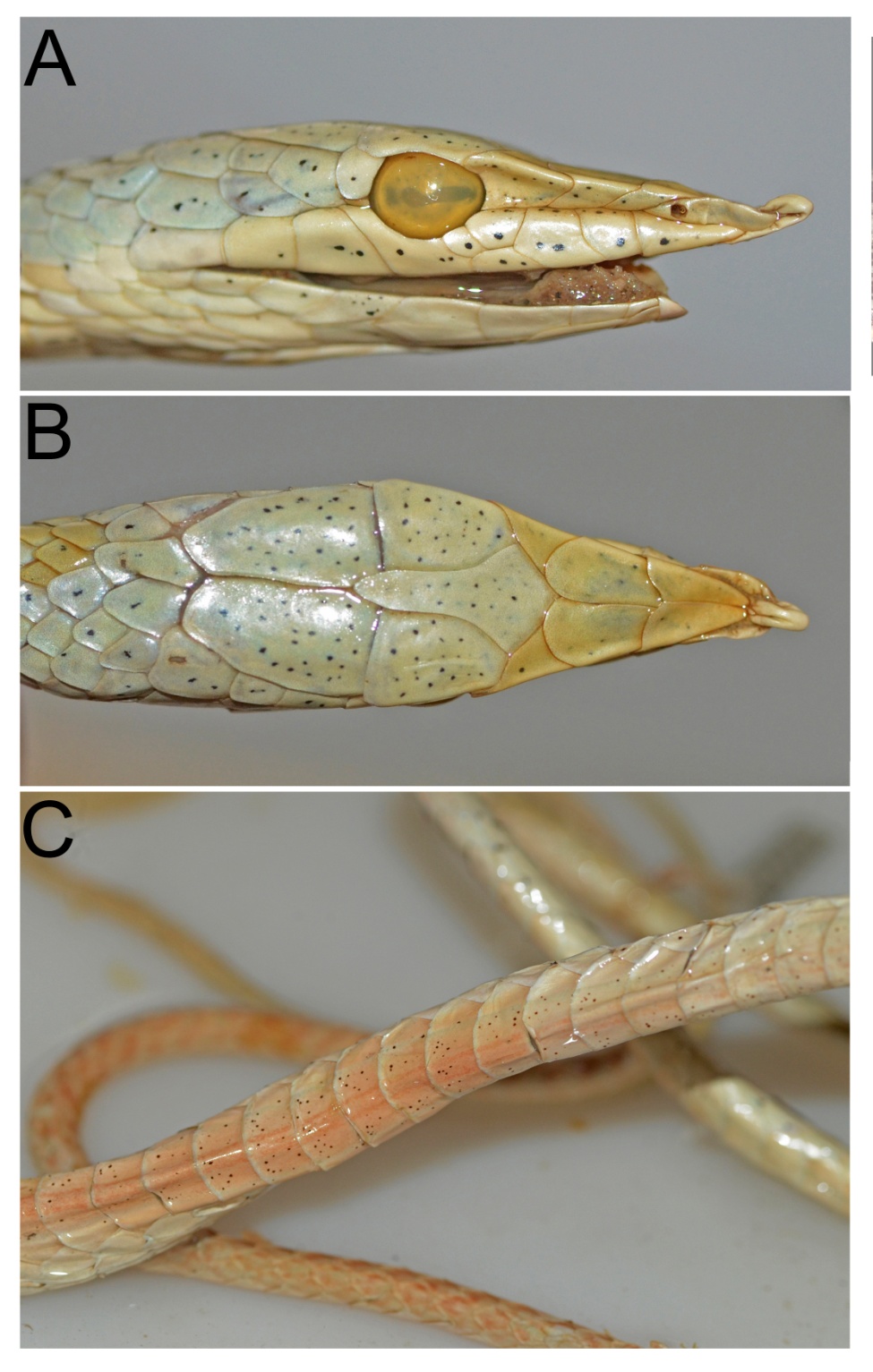 Supp. Figure 2. Supp. Figure 2. Ahaetulla cf. isabellina from low land Tamil Nadu state, Tirunelveli District. A. Male (ZSI-CZRC-6405) showing typical coloration (inset image showing keels on the dorsum). B. female (ZSI-CZRC-6576) from the same locality showing bands in threat display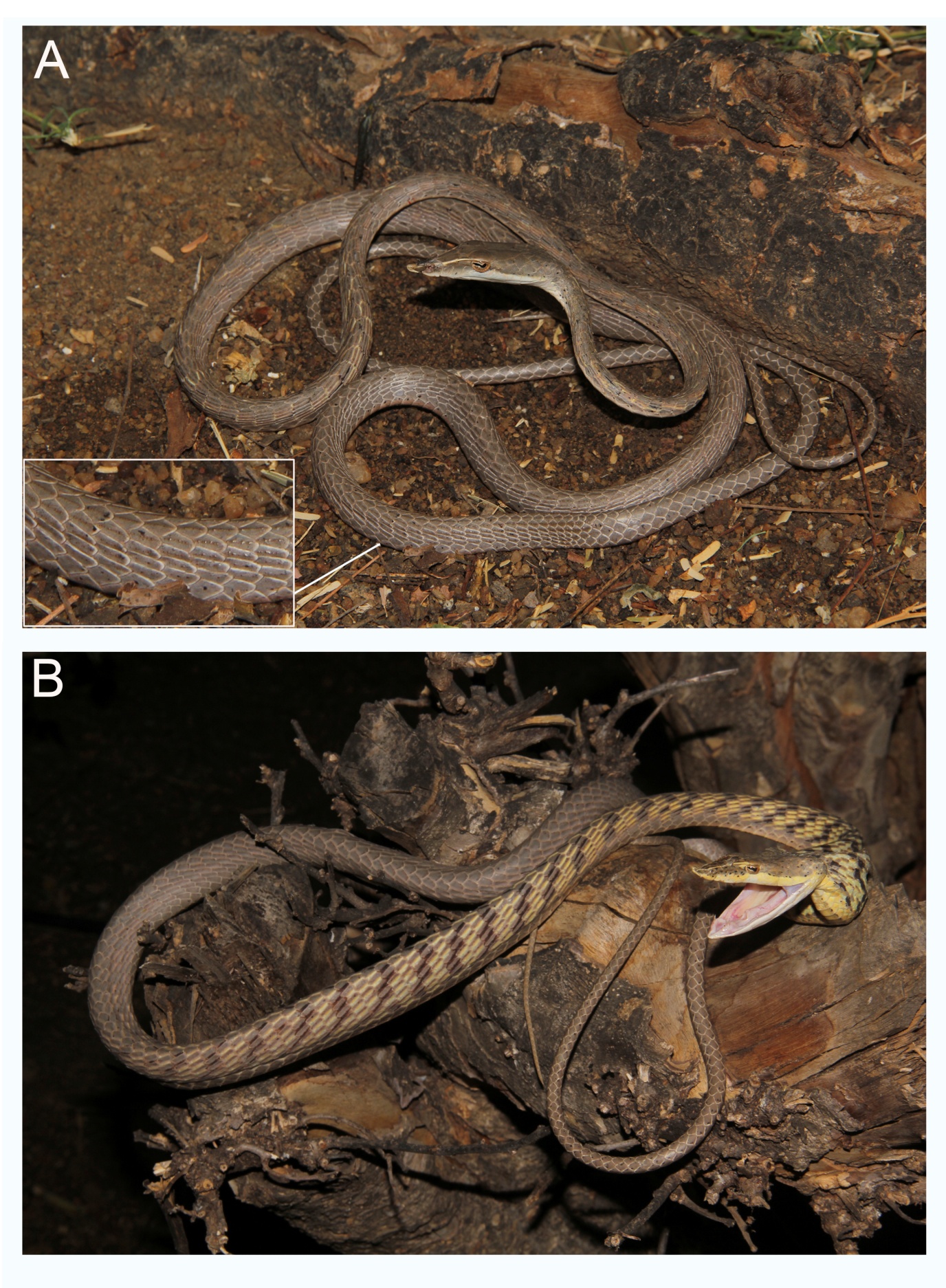 Supp. Figure 3. Ahaetulla nasuta (FMNH 255023) collected from Mounlapamok District, Laos. 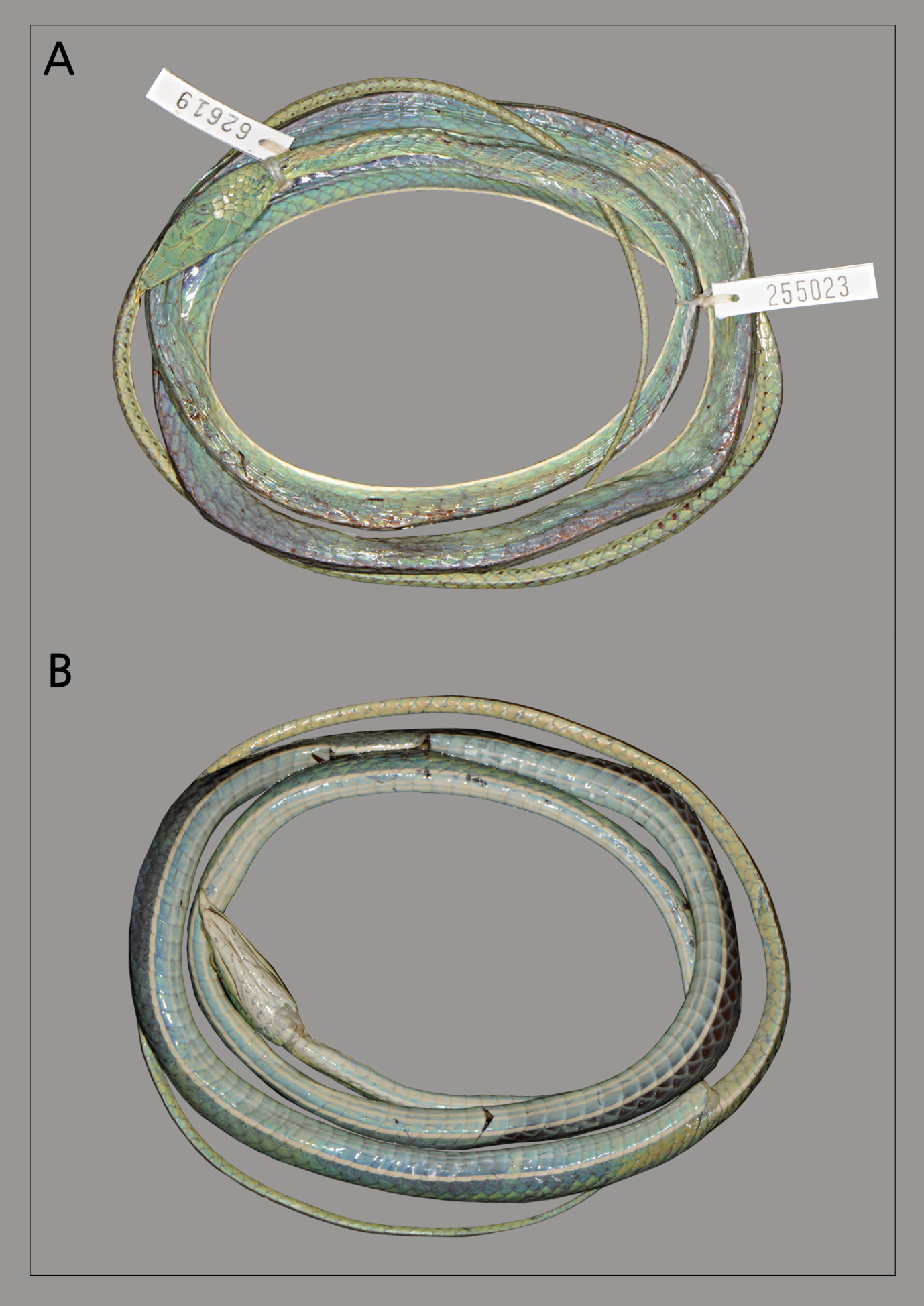 Supp. Figure 4. Dorsal head coloration of Ahaetulla nasuta sensu lato from South Asia and SE Asia. Note majority of the SE Asian individuals are green in color. 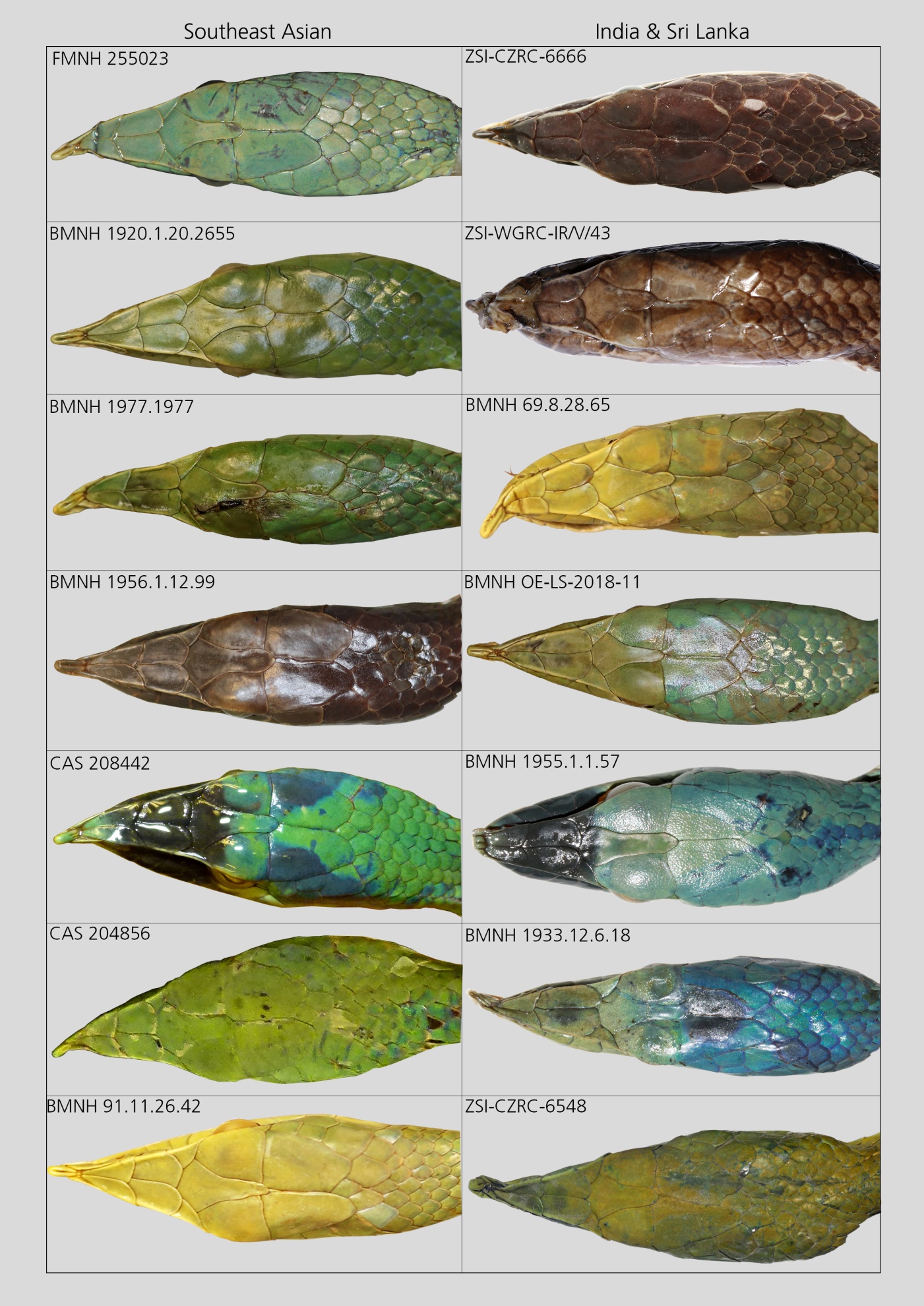 S.no.Species1234567891011121314151617181920212223241Ahaetulla nasuta cf. isabellina2Ahaetulla anomala03Ahaetulla fasciolata0.150.14Ahaetulla fronticincta0.120.120.25Ahaetulla fronticincta0.120.120.1606Ahaetulla laudankia sp. nov.0.090.090.160.110.17Ahaetulla mycterizans0.130.130.100.140.140.18Ahaetulla nasuta (Sri Lanka)0.090.100.140.110.120.090.19Ahaetulla nasuta (Lao)0.110.110.150.120.120.080.140.110Ahaetulla prasina0.150.150.090.160.160.150.090.150.111Ahaetulla prasina (Philippines)0.150.140.110.150.150.150.080.140.160.112Ahaetulla pulverulenta (Sri Lanka)0.050.050.140.120.110.090.130.090.100.150.113Chrysopelea ornata0.190.190.180.170.170.180.190.200.190.180.180.214Chrysopelea paradisi0.180.180.170.190.190.200.170.180.180.180.170.160.115Chrysopelea pelias0.180.180.190.180.180.180.180.180.180.190.180.170.160.116Chrysopelea taprobanica0.150.150.170.160.160.160.170.170.170.170.170.150.170.180.217Dendrelaphis cyanochloris0.170.170.180.170.170.160.160.170.170.180.170.170.180.170.180.218Dendrelaphis formosus0.190.190.200.190.190.200.190.190.190.200.190.190.190.190.190.190.219Dendrelaphis fuliginosus0.190.190.200.190.190.190.190.200.190.190.200.190.200.190.190.180.170.220Dendrelaphis haasi0.170.170.180.160.160.160.160.160.160.180.170.160.180.160.160.160.140.150.221Dendrelaphis marenae0.170.170.180.170.170.160.160.170.170.180.160.160.180.180.170.160.140.150.180.122Dendrelaphis pictus0.160.160.170.160.160.150.160.160.160.160.160.150.190.170.170.170.130.170.170.130.123Dendrelaphis striatus0.160.160.200.150.160.170.170.180.160.180.190.160.170.170.160.160.120.170.180.160.20.1624Dendrelaphis subocularis0.180.170.190.170.170.190.180.190.200.200.210.180.200.210.190.170.180.160.180.170.20.170.1725Dryophiops philippina0.180.180.190.190.190.190.180.190.200.200.190.170.190.190.180.190.180.190.200.180.180.180.190.18S.no.Species1234567891011121314151617181920211Ahaetulla nasuta cf. isabellina2Ahaetulla anomala0.013Ahaetulla fasciolata0.050.054Ahaetulla fronticincta0.030.030.045Ahaetulla laudankia sp. nov.0.040.030.050.036Ahaetulla mycterizans0.040.040.020.040.067Ahaetulla nasuta (Lao)0.030.030.040.030.030.058Ahaetulla prasina (Philippines)0.040.040.040.040.050.010.049Ahaetulla pulverulenta (Sri Lanka)0.030.020.040.030.040.040.030.0410Chrysopelea ornata0.070.070.070.070.070.060.070.070.0711Chrysopelea pelias0.080.070.060.070.070.070.060.070.070.0412Chrysopelea taprobanica0.070.070.060.070.070.070.060.070.080.040.0513Dendrelaphis cyanochloris0.070.070.060.060.070.070.060.070.070.070.070.0614Dendrelaphis formosus0.070.070.070.070.070.070.070.080.080.070.080.070.0615Dendrelaphis fuliginosus0.070.070.060.070.070.070.060.070.070.070.080.070.050.0516Dendrelaphis haasi0.070.070.070.060.070.070.060.070.070.070.080.070.060.060.0517Dendrelaphis marenae0.080.080.070.070.070.070.060.070.080.070.080.070.050.060.050.0318Dendrelaphis ngansonensis0.070.070.060.070.060.070.060.070.070.070.070.060.010.050.050.060.0519Dendrelaphis pictus0.080.080.070.070.080.060.070.070.080.080.090.070.060.060.060.060.050.0520Dendrelaphis striatus0.070.070.070.070.070.060.060.070.070.070.080.070.040.060.060.060.050.040.0521Dendrelaphis subocularis0.100.100.080.090.090.090.080.090.100.090.080.080.060.070.080.090.080.060.070.0622Dryophiops philippina0.070.070.060.070.060.060.050.060.070.060.070.070.070.080.060.080.070.060.070.060.07s.noCountryvoucherSexVentralsSubcaudalsbody colour in preservationSource 1MyanmarCAS- 208442M 194161greencurrent study2MyanmarCAS-215752M 210173greencurrent study3MyanmarCAS-246998M 192*greencurrent study4MyanmarCAS- 204856M 196163greencurrent study5MyanmarBMNH 91.11.26.42M200158greencurrent study6MyanmarCAS- 214102F207161greencurrent study7ThailandBMNH 1956.1.12.99M194153browncurrent study8ThailandNANA202163NATaylor & Elbel 1958.9ThailandBMNH 1977.1997F197142greencurrent study10ThailandIRSNB 16995 ?188152NAPauwels et al. 2009 11VietnamBMNH 1920.1.20.2655M192163greencurrent study12Sri LankaCAS- 12771F180155green current study13Sri LankaCAS  16909M181169greencurrent study14Sri LankaBMNH 1933.12.6.18M176175greencurrent study15Sri LankaBMNH 1912-2171F172124*browncurrent study16Sri LankaBMNH 1912-2173F168138browncurrent study17Sri LankaBMNH 1920.5.6.5F184166greencurrent study18Sri LankaNANA182154NATaylor, E H (1953) 19Sri LankaBMNH 97.20.20.5F177149greencurrent study20IndiaZSI-CZRC-6548F181146greencurrent study21IndiaBNHS 3028F176152browncurrent study22IndiaZSI-WGRS- 8394?176139greencurrent study23IndiaZSI-WGRC-IR/V/22?178142greencurrent study24IndiaZSI-WGRC-IR/V/43F171149browncurrent study25IndiaSNT-16M 175159browncurrent study26IndiaBMNH OE-LS-2018-11F180148greencurrent study27IndiaFMNH  217689-93?179-185147-168NAInger et al. 198428IndiaNANA185177NAConstable, J D(1949)29IndiaBMNH 69.8.28.85F181152greencurrent studyReferencesConstable, J D (1949). Reptiles from the Indian Peninsula in the Museum of Comparative Zoology.  Bulletin of the Museum of Comparative Zoology at Harvard College. 103, 59–160.Inger, R. F., Shaffer, H. B., Koshy, M., & Bakde, R (1984). A report on a collection of amphibians and reptiles from the ponmudi kerala south India . The journal of the Bombay Natural History Society. 81(2), 406–427.Pauwels, O. S., Chan-ard, T., Wanchai, P., Kheowyoo, B., & Bauer, A. M.(2009). Reptile diversity of Phetchaburi Province, western Thailand: an update. Hamadryad. 34, 9–21.Taylor, E H (1953).  Report on a collection of Ceylonese serpents. The University of Kansas science bulletin. 35, 1615-1624.Taylor, E.H. & Elbel, R.E. (1958). Contribution to the herpetology of Thailand. The University of Kansas science bulletin. 38 , 1033-1189.